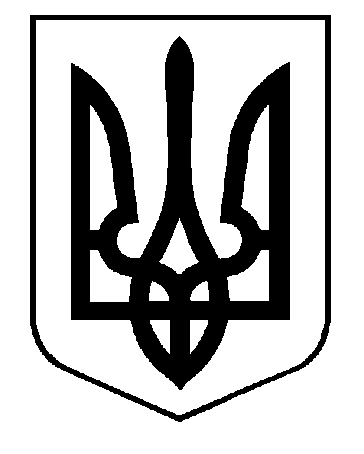 УКРАЇНАВИКОНАВЧИЙ КОМІТЕТСАФ’ЯНІВСЬКОЇ СІЛЬСЬКОЇ РАДИ ІЗМАЇЛЬСЬКОГО РАЙОНУ ОДЕСЬКОЇ ОБЛАСТІРІШЕННЯ20 травня 2022 року										 №  91Про надання ХХХХХХХХХХ,ХХХХХХХ р. н., статусу дитини, позбавленоїбатьківського піклуванняВідповіднодо ст. 34 Закону України «Про місцеве самоврядування в Україні», п. 24, 25 постанови Кабінету Міністрів України № 866 від 24.09.2008 р. «Питання діяльності органів опіки та піклування, пов’язаної із захистом прав дитини», розглянувши наявні документи ХХХХХХХХХ, ХХХХХХХ року народження (свідоцтво про народження: серія ХХХХХ № ХХХХХ, видане ХХХХХХ року Ізмаїльським відділом державної реєстрації актів цивільного стану в Ізмаїльському районі Одеської області Південного міжрегіонального управління Міністерства юстиції (м. Одеса), актовий запис № ХХХХ від ХХХХХХХ р.;акт закладу охорони здоров’я та органу внутрішніх справ України про дитину, покинуту в пологовому будинку, іншому закладі охорони здоров’я від ХХХХХХ р.; повний витяг з Державного реєстру актів цивільного стану громадян щодо актового запису про народження № ХХХХХХХХ від ХХХХХХХХ р., виданий Ізмаїльським відділом державної реєстрації актів цивільного стану в Ізмаїльському районі Одеської області Південного міжрегіонального управління Міністерства юстиції (м. Одеса),якийперебуває в дитячому відділенні КНП Ізмаїльської міської ради Ізмаїльського району Одеської області «Ізмаїльська міська центральна лікарня», виконавчий комітет Саф’янівської сільської ради Ізмаїльського району Одеської областіВИРІШИВ:Надати ХХХХХХХХХХ, ХХХХХХ р. н., статус дитини, позбавленої батьківського піклування.Контроль за виконанням даного рішення покласти на заступника Саф’янівського сільського голови Ізмаїльського району Одеської області Чепоя І. Г.В. о. Саф’янівського сільського голови,Секретар Саф’янівської сільської ради                                                              Сергій МАЗУР